Building a topic test using ExamBuilderOutline Makeup of a TestYou can use ExamBuilder to create practice tests for your teaching and assessment. As an example, we have created seven tests using three different criteria for Unit R051: Contemporary issues in sport. The tests vary in the number of marks and timings. The timings are for guidance only and you can adapt them for your cohort’s needs. They are based on one minute a mark plus approximately five minutes for reading through the test. You can use the tests in their complete form or break them down into smaller tests to suit the needs of your students.We chose the following criteria for the tests: Command verb: created by choosing unit R051 with ‘describe’ in the filter/edit function Medium level of demand, points-based questions selected with the command verb describe (30 marks)Demand: created through a deep dive of unit R051 choosing questions based only on number of marksLow demand knowledge-based questions with command verbs such as state, identify with 1 and 2-mark questions selected (30 marks) High demand selecting questions (30 marks)Learning outcome: created by choosing questions from one learning outcome.Selecting the relevant LO from the filter options results in a set of questions related to content in that LO (30 marks, 35 minutes).Additional instructions:There are many ways to create tests. Using the filter/edit function followed by the keyword search 
returns focussed results. If you choose to use just the keyword function do use quotation marks around the search string, for example “sporting values”.Click here to get to ExamBuilder.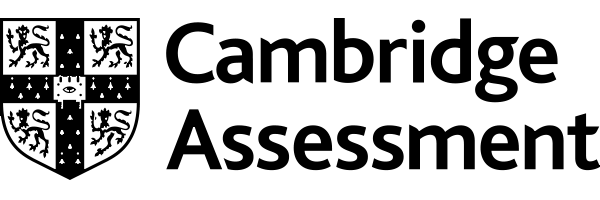 